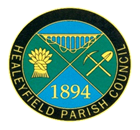 AGENDAOrdinary Meeting Thursday 24 June 2021 – 7:00pmAt 7pm in the Village Hall, Drover Road1.	Apologies for Absence2.	Declarations of Interest3.	Public Participation 4.	Chairman’s Report5.	Confirm Minutes Ordinary Meeting held on 20 May 20216.	County Councillor Report7.	Correspondence 8.	Financea) Accounts for Payment b) Account balances summary update c) AGAR9.	Clerk’s Report 10.	Planning Applications11.	Policy Review 12.	Parish Paths and Woods Review13. 	Parish Benches Review14. 	Branding/Marketing15.	Local Walks16.	Renewal of Information Board17. 	AP Grant for Towns & Villages18.	Waste Incinerator19. 	Thanks Giving Day/NHS Day20. 	Flower Tubs21.	Litter pickGazebos22.	Date of the next Ordinary Meeting That pursuant to the Public Bodies (Admission to Meetings) Act 1960 s.1(2) that the public be excluded for the remainder of the meeting whenever publicity would be prejudicial to the public interest by reason of the confidential nature of the business to be transacted or for other special reasons stated in the resolution and arising from the nature of that business or of the proceedings; and where such a resolution is passed.23.	Confidential Items